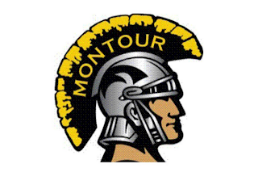 Montour Football Booster Meeting AgendaOctober 1, 2019 Call Meeting to Order – Craig SonsonReview Previous Meeting Minutes – Brandi Flint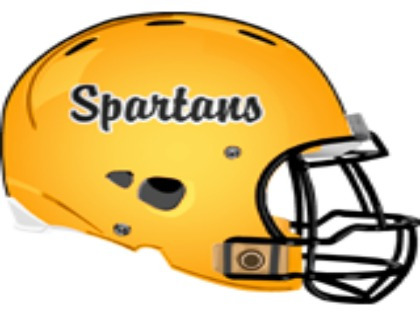 Financial Report – Dana McGarryCoach's Report - Lou CerroSeason UpdateNew BusinessConcession stand updateConcession stand help / assignmentsSenior Night / Purple GameOpen For Questions, Ideas, and ConcernsMeeting Adjourned: Craig SonsonNext Meeting 11/5/19